	Женева, 3 августа 2018 годаУважаемая госпожа,
уважаемый господин,1	В дополнение к Циркуляру 77 от 5 марта 2018 года и в соответствии с п. 9.5 Резолюции 1 (Пересм. Хаммамет, 2016 г.) настоящим сообщаю, что 28 Государств-Членов, участвовавших в прошедшем собрании 13-й Исследовательской комиссии, на пленарном заседании, которое состоялось 27 июля 2018 года, приняли решение отложить рассмотрение с целью утверждения текста проекта новой Рекомендации МСЭ-T Y.2774 "Функциональные требования углубленной проверки пакетов в будущих сетях" до собрания 13-й Исследовательской комиссии МСЭ-Т, которое состоится в марте 2019 года. 	Перенос рассмотрения данного проекта новой Рекомендации обоснован п. 9.5.2 Резолюции 1 (Пересм. Хаммамет, 2016 г.), так как 13-я Исследовательская комиссия сочла, что некоторые предложения по внесению изменений отошли от принципиальных положений, согласованных на предыдущих собраниях.2	Название рассматриваемого проекта Рекомендации:–	Рекомендация МСЭ-Т Y.2774 (новая) "Функциональные требования углубленной проверки пакетов в будущих сетях"	Резюме этой новой Рекомендации МСЭ-Т Y.2774 приведено в Приложении 1.3	Проект новой Рекомендации МСЭ-Т Y.2774, следовательно, будет рассматриваться с целью его утверждения на собрании ИК13, которое состоится 4–15 марта 2019 года в Виктория-Фоллс, Зимбабве. Название, резюме и указание на место размещения предлагаемого к утверждению проекта новой Рекомендации МСЭ-Т Y.2774 содержится в TD/124/PLEN.С уважением,(подпись)Чхе Суб Ли
Директор Бюро
стандартизации электросвязиПриложение: 1Приложение 1Резюме и указание на место размещения
проекта Рекомендации МСЭ-Т Y.27741	Проект новой Рекомендации МСЭ-Т Y.2774 [TD/124/PLEN]]Функциональные требования углубленной проверки пакетов в будущих сетях РезюмеВ Рекомендации МСЭ-T Y.2774 определяются функциональные требования углубленной проверки пакетов в будущих сетях (например, сетях с программируемыми параметрами (SDN), сетях с виртуализацией сетевых функций (NFV) и т. д.). В сферу применения этой Рекомендации входят общие требования углубленной проверки пакетов (DPI) в будущих сетях, функциональные требования DPI в SDN, функциональные требования DPI в сетях NFV, функциональные требования DPI при создании цепочек функций услуг (SFC) и DPI как услуги, а также функциональные требования DPI при виртуализации сетей и функциональные требования DPI в развивающихся сетях подвижной связи._______________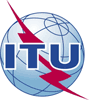 Международный союз электросвязиБюро стандартизации электросвязиМеждународный союз электросвязиБюро стандартизации электросвязиОсн.:Циркуляр 108 БСЭ
SG13/TKКому:–	Администрациям Государств – Членов СоюзаТел.:
Факс:
Эл. почта:+41 22 730 5126
+41 22 730 5853
tsbsg13@itu.intКопии:–	Членам Сектора МСЭ-Т–	Ассоциированным членам, участвующим в работе 13-й Исследовательской комиссии МСЭ-Т–	Академическим организациям − Членам МСЭ–	Председателю и заместителям председателя 13-й Исследовательской комиссии МСЭ-Т–	Директору Бюро развития электросвязи–	Директору Бюро радиосвязиПредмет:Статус проекта новой Рекомендации МСЭ-Т Y.2774 после собрания 13-й Исследовательской комиссии МСЭ-Т, Женева, 16−27 июля 2018 года